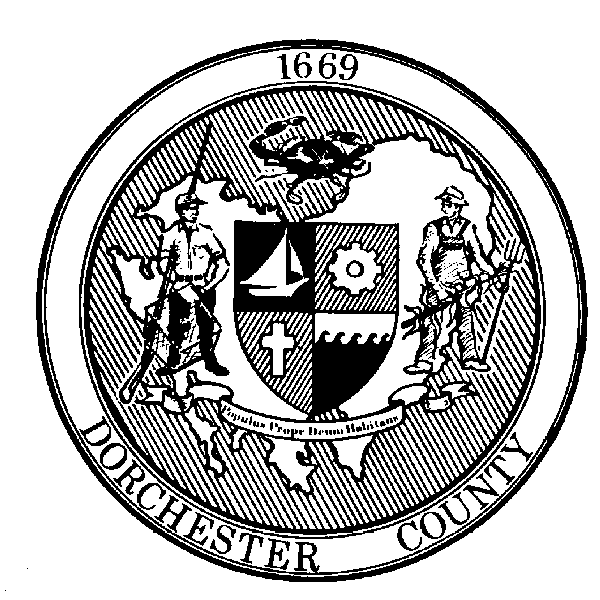 Roger L. Harrell, M.H.A.Oficial de SaludPARA PUBLICACIÓN INMEDIATA:Contactar a: Angela GroveLínea Directa: 410-901-8126Correo Electrónico: angela.mercier@maryland.gov                           Departamento de Salud del Condado de Dorchester COVID-19                                        Actualización semanal con la información diariaCambridge, MD (8 de abril de 2020) - A medida que aumenta el número de casos diagnosticados de COVID-19, el Departamento de Salud del Condado de Dorchester publicará un informe semanal con la información diaria en lugar de anunciar a diario cada caso individual. Hoy el Departamento de Salud del Condado de Dorchester está reportando un total de ocho casos confirmados en el Condado de Dorchester.Estadísticas de COVID-19 en el condado de DorchesterNúmero de casos confirmados: 8Número de muertes: 0Hospitalizaciones: 1Casos por de edad y género:0-9: 010-19: 020-29: 130-39: 240-49: 250-59: 160-69: 070-79: 280+: 0Mujeres: 5Hombres: 3"Hasta la fecha, cero de nuestros casos positivos se han relacionado con viajes al extranjero, y la mayoría de los casos no han requerido hospitalización", dice la subdirectora de salud, Dr. Casey Scott. "Estamos viendo una transmisión comunitaria de este virus, y es por eso que es crucial que todos los residentes reconozcan el riesgo que enfrentamos si no seguimos las recomendaciones de distanciamiento social".El Departamento de Salud continúa investigando casos con la ayuda del Departamento de Salud de Maryland. Cuando se les notifica sobre casos positivos, las enfermeras de enfermedades transmisibles identifican a los contactos y les aconsejan sobre las acciones necesarias que deben tomar. El Departamento de Salud compartirá información si se identifica algún riesgo específico para el público en general.Se les recuerda a los residentes que se queden en casa, practiquen el distanciamiento social, se laven las manos y desinfecten las superficies frecuentemente tocadas o usadas.Las personas que hayan estado en contacto con alguien que haya resultado positivo o que experimenten síntomas similares a la gripe, como fiebre, tos y dificultad para respirar, deben llamar a su proveedor de atención médica para obtener orientación. No todos necesitan hacerse la prueba de COVID-19.Las personas que dieron positivo para COVID-19 podrán detener el aislamiento una vez que han estado sin fiebre durante 72 horas, ha pasado una semana desde el inicio de sus síntomas y han visto una mejora en esos síntomas.Visite coronavirus.maryland.gov para obtener información y recursos sobre COVID-19 en Maryland y siga la página de Facebook del Departamento de Salud del Condado de Dorchester y Centro de Operaciones de Emergencia en  www.facebook.com/dorchesterhealthemergencypreparedness para actualizaciones locales.Tenga en cuenta que la información local es la más actualizada, ya que hay demoras en el mapa de conteo de casos del Departamento de Salud de Maryland.Los residentes del Condado de Dorchester con preguntas o dudas generales sobre COVID-19 pueden llamar al Departamento de Salud del Condado de Dorchester al 410-228-3223 de lunes a viernes, de 8 am a 4:30 pm o 2-1-1 después del horario de servicio. Las personas que contestan las llamadas no pueden compartir ningún detalle adicional sobre los casos, pero pueden ayudar a responder las preguntas de los residentes. ###